/zał. 1 do zarządzenia Rektora UJK nr    /2016/ KARTA PRZEDMIOTUUSYTUOWANIE PRZEDMIOTU W SYSTEMIE STUDIÓWOGÓLNA CHARAKTERYSTYKA PRZEDMIOTUSZCZEGÓŁOWA CHARAKTERYSTYKA PRZEDMIOTUCELE, TREŚCI I EFEKTY KSZTAŁCENIAPrzedmiotowe efekty kształcenia *niepotrzebne usunąćBILANS PUNKTÓW ECTS – NAKŁAD PRACY STUDENTA*niepotrzebne usunąćPrzyjmuję do realizacji: 					7.03.2017 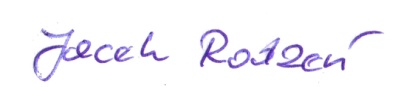 Kod przedmiotu15.1-1DKS-B8-SKOM15.1-1DKS-B8-SKOMNazwa przedmiotu w języku polskimSpołeczne i kulturowe oddziaływanie mediówEffect of the Media on the Society and CultureNazwa przedmiotu w języku angielskimSpołeczne i kulturowe oddziaływanie mediówEffect of the Media on the Society and Culture1.1. Kierunek studiówDziennikarstwo i komunikacja społeczna1.2. Forma studiówStudia stacjonarne1.3. Poziom studiówstudia drugiego stopnia magisterskie1.4. Profil studiów*praktyczny1.5. Specjalność*wszystkie specjalności1.6. Jednostka prowadząca przedmiotInstytut Dziennikarstwa i Informacji1.7. Osoba/zespół przygotowująca/y kartę przedmiotu      dr hab.  prof. UJK Jacek Rodzeń1.8. Osoba odpowiedzialna za przedmiotdr hab. prof. UJK Jacek Rodzeń1.9. Kontakt j.rodzen@ujk.edu.pl2.1. Przynależność do modułuP/K2.2. Język wykładowypolski2.3. Semestry, na których realizowany jest
       przedmiotIIForma zajęć Forma zajęć Wykład 15 g.  ćwiczenia 30 g.Miejsce realizacji zajęćMiejsce realizacji zajęćpomieszczenia dydaktyczne UJKForma zaliczenia zajęćForma zaliczenia zajęćzaliczenie z ocenąMetody dydaktyczneMetody dydaktycznewykład problemowo-konwersatoryjny, ćwiczenia przedmiotoweWykaz literaturypodstawowaL. Gorman, D. McLean, Media i społeczeństwo. Wprowadzenie historyczne, Wyd. UJ, Kraków 2010M. Briggs, Telewizja i jej odbiorcy w życiu codziennym, Wyd. UJ, Kraków 2012Wykaz literaturyuzupełniającaA. Mattelart, Społeczeństwo informacji, Universitas, Kraków 2004Cele przedmiotu (z uwzględnieniem formy zajęć)C1. Uświadomienie wzajemnych oddziaływań między mediami a życiem społecznym i kulturowymC2. Umiejętność identyfikowania i analizy zjawisk społeczno kulturowych związanych z mediami i ich rozwojemC3.Uwrażliwienie na rolę mediów w kształtowaniu postaw społecznych, decyzji osobistych, kulturyTreści programowe (z uwzględnieniem formy zajęć)W. – Wzajemne relacje między: mediami a polityką, władzą i gospodarką (problemy ideologii, manipulacji), mediami a kulturą (kwestia tzw. kultury wysokiej i popularnej), mediami a reklamą, także media w obliczu wojny (konflikty dawne i współczesne) i wobec czasu wolnegoĆw. - Analiza sposobów oddziaływania na odbiorcę w kampaniach politycznych, reklamie, PR, kulturze popularnej (fenomen tzw. celebrytów), wpływ mediów masowych na zmianę stylu życiaEfekt Efekt Student, który zaliczył przedmiotStudent, który zaliczył przedmiotStudent, który zaliczył przedmiotStudent, który zaliczył przedmiotStudent, który zaliczył przedmiotStudent, który zaliczył przedmiotStudent, który zaliczył przedmiotStudent, który zaliczył przedmiotOdniesienie do kierunkowych efektów kształceniaw zakresie WIEDZY:w zakresie WIEDZY:w zakresie WIEDZY:w zakresie WIEDZY:w zakresie WIEDZY:w zakresie WIEDZY:w zakresie WIEDZY:w zakresie WIEDZY:w zakresie WIEDZY:w zakresie WIEDZY:w zakresie WIEDZY:W01W01ma wiedzę o miejscu i znaczeniu mediów  (zwłaszcza tzw. nowych mediów) we współczesnym środowisku społeczno-kulturowym ma wiedzę o miejscu i znaczeniu mediów  (zwłaszcza tzw. nowych mediów) we współczesnym środowisku społeczno-kulturowym ma wiedzę o miejscu i znaczeniu mediów  (zwłaszcza tzw. nowych mediów) we współczesnym środowisku społeczno-kulturowym ma wiedzę o miejscu i znaczeniu mediów  (zwłaszcza tzw. nowych mediów) we współczesnym środowisku społeczno-kulturowym ma wiedzę o miejscu i znaczeniu mediów  (zwłaszcza tzw. nowych mediów) we współczesnym środowisku społeczno-kulturowym ma wiedzę o miejscu i znaczeniu mediów  (zwłaszcza tzw. nowych mediów) we współczesnym środowisku społeczno-kulturowym ma wiedzę o miejscu i znaczeniu mediów  (zwłaszcza tzw. nowych mediów) we współczesnym środowisku społeczno-kulturowym ma wiedzę o miejscu i znaczeniu mediów  (zwłaszcza tzw. nowych mediów) we współczesnym środowisku społeczno-kulturowym DKS2P_W10W02W02ma wiedzę o procesach mediatyzacyjnych w obrębie społeczeństwa, o prawidłowościach, przebiegu i konsekwencji tych przemianma wiedzę o procesach mediatyzacyjnych w obrębie społeczeństwa, o prawidłowościach, przebiegu i konsekwencji tych przemianma wiedzę o procesach mediatyzacyjnych w obrębie społeczeństwa, o prawidłowościach, przebiegu i konsekwencji tych przemianma wiedzę o procesach mediatyzacyjnych w obrębie społeczeństwa, o prawidłowościach, przebiegu i konsekwencji tych przemianma wiedzę o procesach mediatyzacyjnych w obrębie społeczeństwa, o prawidłowościach, przebiegu i konsekwencji tych przemianma wiedzę o procesach mediatyzacyjnych w obrębie społeczeństwa, o prawidłowościach, przebiegu i konsekwencji tych przemianma wiedzę o procesach mediatyzacyjnych w obrębie społeczeństwa, o prawidłowościach, przebiegu i konsekwencji tych przemianma wiedzę o procesach mediatyzacyjnych w obrębie społeczeństwa, o prawidłowościach, przebiegu i konsekwencji tych przemianDKS2P_W12w zakresie UMIEJĘTNOŚCI:w zakresie UMIEJĘTNOŚCI:w zakresie UMIEJĘTNOŚCI:w zakresie UMIEJĘTNOŚCI:w zakresie UMIEJĘTNOŚCI:w zakresie UMIEJĘTNOŚCI:w zakresie UMIEJĘTNOŚCI:w zakresie UMIEJĘTNOŚCI:w zakresie UMIEJĘTNOŚCI:w zakresie UMIEJĘTNOŚCI:w zakresie UMIEJĘTNOŚCI:U01U01umie zastosować argumentację, poprawną pod względem merytorycznym i retorycznym, z wykorzystaniem przerobionego materiału, w ustnych i pisemnych pracach dotyczących wpływu mediów na różne obszary kultury i życia społecznegoumie zastosować argumentację, poprawną pod względem merytorycznym i retorycznym, z wykorzystaniem przerobionego materiału, w ustnych i pisemnych pracach dotyczących wpływu mediów na różne obszary kultury i życia społecznegoumie zastosować argumentację, poprawną pod względem merytorycznym i retorycznym, z wykorzystaniem przerobionego materiału, w ustnych i pisemnych pracach dotyczących wpływu mediów na różne obszary kultury i życia społecznegoumie zastosować argumentację, poprawną pod względem merytorycznym i retorycznym, z wykorzystaniem przerobionego materiału, w ustnych i pisemnych pracach dotyczących wpływu mediów na różne obszary kultury i życia społecznegoumie zastosować argumentację, poprawną pod względem merytorycznym i retorycznym, z wykorzystaniem przerobionego materiału, w ustnych i pisemnych pracach dotyczących wpływu mediów na różne obszary kultury i życia społecznegoumie zastosować argumentację, poprawną pod względem merytorycznym i retorycznym, z wykorzystaniem przerobionego materiału, w ustnych i pisemnych pracach dotyczących wpływu mediów na różne obszary kultury i życia społecznegoumie zastosować argumentację, poprawną pod względem merytorycznym i retorycznym, z wykorzystaniem przerobionego materiału, w ustnych i pisemnych pracach dotyczących wpływu mediów na różne obszary kultury i życia społecznegoumie zastosować argumentację, poprawną pod względem merytorycznym i retorycznym, z wykorzystaniem przerobionego materiału, w ustnych i pisemnych pracach dotyczących wpływu mediów na różne obszary kultury i życia społecznegoDKS2P_U07U02U02potrafi sformułować  krytyczne opinie o aktualnych przemianach społeczno-kulturowych, także w formie różnego typu przekazów medialnychpotrafi sformułować  krytyczne opinie o aktualnych przemianach społeczno-kulturowych, także w formie różnego typu przekazów medialnychpotrafi sformułować  krytyczne opinie o aktualnych przemianach społeczno-kulturowych, także w formie różnego typu przekazów medialnychpotrafi sformułować  krytyczne opinie o aktualnych przemianach społeczno-kulturowych, także w formie różnego typu przekazów medialnychpotrafi sformułować  krytyczne opinie o aktualnych przemianach społeczno-kulturowych, także w formie różnego typu przekazów medialnychpotrafi sformułować  krytyczne opinie o aktualnych przemianach społeczno-kulturowych, także w formie różnego typu przekazów medialnychpotrafi sformułować  krytyczne opinie o aktualnych przemianach społeczno-kulturowych, także w formie różnego typu przekazów medialnychpotrafi sformułować  krytyczne opinie o aktualnych przemianach społeczno-kulturowych, także w formie różnego typu przekazów medialnychDKS2P_U08w zakresie KOMPETENCJI SPOŁECZNYCH:w zakresie KOMPETENCJI SPOŁECZNYCH:w zakresie KOMPETENCJI SPOŁECZNYCH:w zakresie KOMPETENCJI SPOŁECZNYCH:w zakresie KOMPETENCJI SPOŁECZNYCH:w zakresie KOMPETENCJI SPOŁECZNYCH:w zakresie KOMPETENCJI SPOŁECZNYCH:w zakresie KOMPETENCJI SPOŁECZNYCH:w zakresie KOMPETENCJI SPOŁECZNYCH:w zakresie KOMPETENCJI SPOŁECZNYCH:w zakresie KOMPETENCJI SPOŁECZNYCH:K01K01dostrzega konieczność wzbogacania swej wiedzy przez nieustanne jej konfrontowanie z literaturą dotyczącą mediów oraz własną analizą przemian społecznychdostrzega konieczność wzbogacania swej wiedzy przez nieustanne jej konfrontowanie z literaturą dotyczącą mediów oraz własną analizą przemian społecznychdostrzega konieczność wzbogacania swej wiedzy przez nieustanne jej konfrontowanie z literaturą dotyczącą mediów oraz własną analizą przemian społecznychdostrzega konieczność wzbogacania swej wiedzy przez nieustanne jej konfrontowanie z literaturą dotyczącą mediów oraz własną analizą przemian społecznychdostrzega konieczność wzbogacania swej wiedzy przez nieustanne jej konfrontowanie z literaturą dotyczącą mediów oraz własną analizą przemian społecznychdostrzega konieczność wzbogacania swej wiedzy przez nieustanne jej konfrontowanie z literaturą dotyczącą mediów oraz własną analizą przemian społecznychdostrzega konieczność wzbogacania swej wiedzy przez nieustanne jej konfrontowanie z literaturą dotyczącą mediów oraz własną analizą przemian społecznychdostrzega konieczność wzbogacania swej wiedzy przez nieustanne jej konfrontowanie z literaturą dotyczącą mediów oraz własną analizą przemian społecznychDKS2P_K01K02K02rozwiązuje dylematy związane z przyszłym wykonywanym zawodem specjalisty od komunikowania społecznego, w szczególności o charakterze moralnym, prawnym i społecznymrozwiązuje dylematy związane z przyszłym wykonywanym zawodem specjalisty od komunikowania społecznego, w szczególności o charakterze moralnym, prawnym i społecznymrozwiązuje dylematy związane z przyszłym wykonywanym zawodem specjalisty od komunikowania społecznego, w szczególności o charakterze moralnym, prawnym i społecznymrozwiązuje dylematy związane z przyszłym wykonywanym zawodem specjalisty od komunikowania społecznego, w szczególności o charakterze moralnym, prawnym i społecznymrozwiązuje dylematy związane z przyszłym wykonywanym zawodem specjalisty od komunikowania społecznego, w szczególności o charakterze moralnym, prawnym i społecznymrozwiązuje dylematy związane z przyszłym wykonywanym zawodem specjalisty od komunikowania społecznego, w szczególności o charakterze moralnym, prawnym i społecznymrozwiązuje dylematy związane z przyszłym wykonywanym zawodem specjalisty od komunikowania społecznego, w szczególności o charakterze moralnym, prawnym i społecznymrozwiązuje dylematy związane z przyszłym wykonywanym zawodem specjalisty od komunikowania społecznego, w szczególności o charakterze moralnym, prawnym i społecznymDKS2P_K04Sposoby weryfikacji osiągnięcia przedmiotowych efektów kształcenia Sposoby weryfikacji osiągnięcia przedmiotowych efektów kształcenia Sposoby weryfikacji osiągnięcia przedmiotowych efektów kształcenia Sposoby weryfikacji osiągnięcia przedmiotowych efektów kształcenia Sposoby weryfikacji osiągnięcia przedmiotowych efektów kształcenia Sposoby weryfikacji osiągnięcia przedmiotowych efektów kształcenia Sposoby weryfikacji osiągnięcia przedmiotowych efektów kształcenia Sposoby weryfikacji osiągnięcia przedmiotowych efektów kształcenia Sposoby weryfikacji osiągnięcia przedmiotowych efektów kształcenia Sposoby weryfikacji osiągnięcia przedmiotowych efektów kształcenia Sposoby weryfikacji osiągnięcia przedmiotowych efektów kształcenia Efekty przedmiotowe(symbol)Efekty przedmiotowe(symbol)Sposób weryfikacji (+/-)Sposób weryfikacji (+/-)Sposób weryfikacji (+/-)Sposób weryfikacji (+/-)Sposób weryfikacji (+/-)Sposób weryfikacji (+/-)Sposób weryfikacji (+/-)Sposób weryfikacji (+/-)Sposób weryfikacji (+/-)Efekty przedmiotowe(symbol)Efekty przedmiotowe(symbol)Projekt*Projekt*Projekt*Aktywność  na zajęciach*Aktywność  na zajęciach*Aktywność  na zajęciach*Efekty przedmiotowe(symbol)Efekty przedmiotowe(symbol)Forma zajęćForma zajęćForma zajęćForma zajęćForma zajęćForma zajęćEfekty przedmiotowe(symbol)Efekty przedmiotowe(symbol)WC...WC...W01W01++++W02W02++++U01U01-+++U02U02-+++K01K01-+++K02K02-+++Kryteria oceny stopnia osiągnięcia efektów kształceniaKryteria oceny stopnia osiągnięcia efektów kształceniaKryteria oceny stopnia osiągnięcia efektów kształceniaForma zajęćOcenaKryterium ocenywykład (W)3obecność na zajęciach, poziom zaangażowania w dyskusję oceniony na 3,0wykład (W)3,5obecność na zajęciach, poziom zaangażowania w dyskusję oceniony na 3,5wykład (W)4obecność na zajęciach, poziom zaangażowania w dyskusję oceniony na 4,0 wykład (W)4,5obecność na zajęciach, poziom zaangażowania w dyskusję oceniony na 4,5wykład (W)5obecność na zajęciach, poziom zaangażowania w dyskusję oceniony na 5ćwiczenia (C)*3obecność na zajęciach, dyskusje, projekt multimedialny na wybrany temat oceniony na 3,0ćwiczenia (C)*3,5obecność na zajęciach, dyskusje, projekt multimedialny na wybrany temat oceniony na 3,5ćwiczenia (C)*4obecność na zajęciach, dyskusje, projekt multimedialny na wybrany temat oceniony na 4,0ćwiczenia (C)*4,5obecność na zajęciach, dyskusje, projekt multimedialny na wybrany temat oceniony na 4,5ćwiczenia (C)*5obecność na zajęciach, dyskusje, projekt multimedialny na wybrany temat oceniony na 5KategoriaObciążenie studentaObciążenie studentaKategoriaStudiastacjonarneStudianiestacjonarneLICZBA GODZIN REALIZOWANYCH PRZY BEZPOŚREDNIM UDZIALE NAUCZYCIELA /GODZINY KONTAKTOWE/3018Udział w wykładach*159Udział w ćwiczeniach159SAMODZIELNA PRACA STUDENTA /GODZINY NIEKONTAKTOWE/7575Przygotowanie do wykładu*2020Przygotowanie do ćwiczeń2525Zebranie materiałów do projektu3030ŁĄCZNA LICZBA GODZIN10593PUNKTY ECTS za przedmiot33